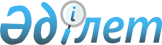 Қазақстан Республикасы Үкіметінің резервінен қаражат бөлу туралыҚазақстан Республикасы Үкіметінің 2003 жылғы 23 желтоқсандағы N 1300 қаулысы      "2003 жылға арналған республикалық бюджет туралы" Қазақстан Республикасының 2002 жылғы 12 желтоқсандағы Заңына, "Қазақстан Республикасының Үкіметі резервінің қаражатын пайдаланудың тәртібін бекіту туралы" Қазақстан Республикасы Үкіметінің 1999 жылғы 18 қыркүйектегі N 1408 қаулысына сәйкес әрі материалдық және моральдық зиянды өтеу туралы азаматтық сот ісін жүргізу тәртібімен шығарылған сот шешімдерін орындау үшін Қазақстан Республикасының Үкіметі қаулы етеді: 

      1. Қосымшаға сәйкес сот шешімдерін орындау үшін Қазақстан Республикасының Әділет министрлігіне 2003 жылға арналған республикалық бюджетте Қазақстан Республикасы Үкіметінің, орталық мемлекеттік органдардың және олардың аумақтық бөлімшелерінің соттардың шешімдері бойынша міндеттемелерін өтуге көзделген Қазақстан Республикасы Үкіметінің резервінен 10 552 803 (он миллион бес жүз елу екі мың сегіз жүз үш) теңге бөлінсін. 

      2. Қазақстан Республикасының Қаржы министрлігі бөлінген қаражаттың мақсатты пайдаланылуын бақылауды жүзеге асырсын. 

      3. Осы қаулы қол қойылған күнінен бастап күшіне енеді.       Қазақстан Республикасының 

      Премьер-Министрі 

Қазақстан Республикасы     

Үкіметінің          

2003 жылғы 23 желтоқсандағы  

N 1300 қаулысына қосымша    Азаматтық істер бойынша орындалуға 

тиіс сот шешімдерінің тізбесі _________________________________________________________________ 

Р/с        Сот органының    Талапкердің    Мемлекеттік    Мем. 

N          атауы мен         Т.А.Ә.        бажды шегер.   лекеттік 

          шешімнің күні                   гендегі сома   баж 

                                           (теңге)        (теңге) 

_________________________________________________________________ 

1              2                3               4            5 

_________________________________________________________________ 

1         Батыс Қазақстан   Бисенов М.     50 700 

          облысының 

          Жаңақала 

          аудандық 

          сотының 

          2002 ж.08.07 

          шешімі. 

_________________________________________________________________ 

2         Орал қаласы       Шарафутдинов   120 000 

          сотының,          Р. 

          2002 ж.14.11. 

          шешімі 

_________________________________________________________________ 

3         Қарағанды         Иланбекова Р.  30 000          436 

          қаласының 

          Қазыбек би 

          аудандық 

          сотының 

          2003 ж.26.02. 

          шешімі 

_________________________________________________________________ 

4         Қарағанды        Выштаев И.      780 012 

          қаласының 

          Қазыбек би 

          аудандық 

          сотының 

          2003 ж.28.04. 

          сырттай шешімі, 

          Қарағанды 

          облыстық соты 

          азаматтық істер 

          жөніндегі 

          алқасының 

          2003 ж.18.06. 

          қаулысы 

_________________________________________________________________ 

5         Шығыс            Жұманов Қ.      7 462 298 

          Қазақстан 

          облысының 

          Өскемен қаласы 

          сотының 

          2002 ж.19.09. 

          шешімі, 

          Шығыс 

          Қазақстан 

          облыстық 

          сотының 

          2002 ж. 11. 11. 

          аппеляциялық 

          қаулысы 

_________________________________________________________________ 

6         Қызылорда       Жанаев Қ.         1 055 434 

          қалалық сотының 

          2001 ж.20.03. 

          қаулысы 

_________________________________________________________________ 

7         Қызылорда       Тайманов Қ.       1 053 923 

          қалалық сотының 

          2001 ж. 20.03. 

          қаулысы 

_________________________________________________________________ 

Жиыны                                       10 552 376       436 

_________________________________________________________________ 

Жалпы сомасы                                     10 552 803 

_________________________________________________________________ 
					© 2012. Қазақстан Республикасы Әділет министрлігінің «Қазақстан Республикасының Заңнама және құқықтық ақпарат институты» ШЖҚ РМК
				